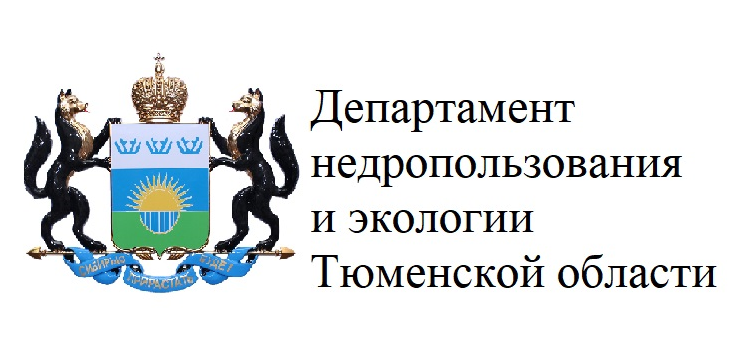 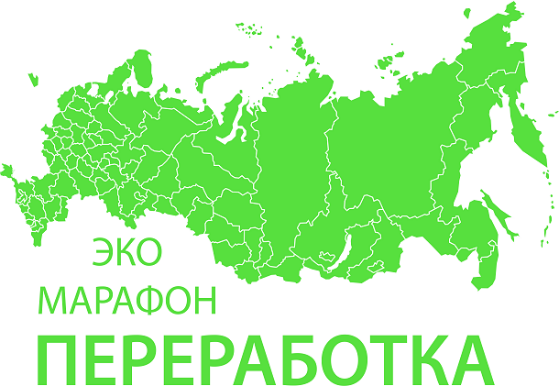 С 11 февраля по 24 февраля . в Тюменской области пройдет Эко-марафон ПЕРЕРАБОТКА «Сдай макулатуру – спаси дерево!». Акция проходит, в виде соревнований между районами и городами области. Победители акции будут награждены премиями, благодарностями и ценными призами.Основная задача акции - привлечь внимание людей к ресурсосбережению, заставить задуматься над расточительностью использования природных ресурсов, а также внести вклад в развитие вторичной переработки отходов. Мы приглашаем к участию все учебные заведения, общественные организации, предприятия, компании, и другие учреждения всех населенных пунктов Курганской области. Для этого нужно собрать ненужную макулатуру (необходимо собрать более  макулатуры в одном месте (это 6 стопок бумаги А4 высотой  или около 850 книг (не имеющих литературной ценности), далее оставить заявку на официальном сайте акции www.сдай-бумагу.рф. Прием заявок осуществляется в течение всей акции. Отдельные граждане, желающие принять участие в акции, но не имеющие возможность собрать более , могут обратиться по месту работы или в ближайшее учебное заведение, учреждение с предложением принять участие в акции «Сдай макулатуру – Спаси дерево!»Акция проводится при поддержке:- Департамента недропользования и экологии Тюменской области- Краудфандингпроект «Подари Дерево» www.подари-дерево.рфОргкомитет акции: 8-937-311-91-84 , е-mail акции:  72@sdai-bumagu.comДенежные премии будут перечислены участникам согласны прейскуранту: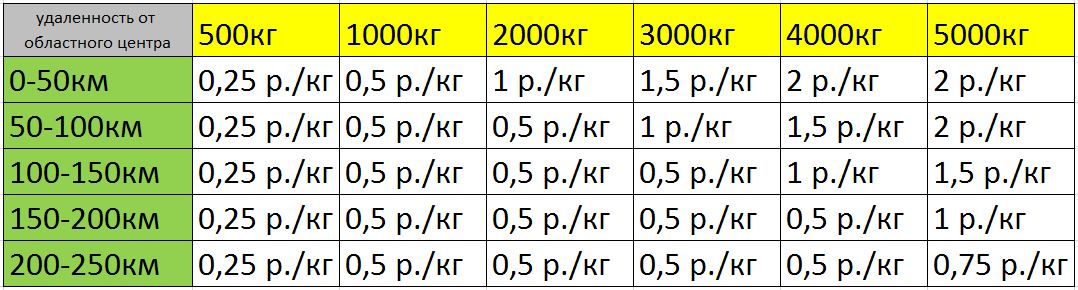 Все активные участники будут награждены благодарностями.По результатам акции будет составлен зеленый рейтинг области. Заявки на вывоз макулатуры необходимо оставлять заблаговременно на официальном сайте акции www.сдай-бумагу.рф., вывоз собранной макулатуры будет осуществляться транспортом компании переработчика согласно расписания акции.В случае, если общий результат области будет более 100 тонн (что вполне достижимо), финалисты получат ценные призы:1 место (н выбор):Аллея из 10 саженцев редких пород деревьев (манчжурский орех, дуб, явор, туя)Библиотечный фонд (30 экземпляров книг по эффективности, саморазвитию и личностному росту)Телескоп – для знакомства со звездным небом2 место (на выбор):ЭкоКинофестиваль – увлекательный видео формат для изучения принципов экологического равновесияБиблиотечный фонд (25 экземпляров книг по эффективности, саморазвитию и личностному росту)Цифровой микроскоп – для изучения окружающего мира3 место (на выбор):Уличный спортивный комплекс (турник, брусья, вертикальная лестница). В одном из дворов, на выбор победителя. Подарок от экологов спортсменам.Библиотечный фонд (20 экземпляров книг по эффективности, саморазвитию и личностному росту)Леготехник – для развития конструкторского мышления и моторикиГрафик работы акции:Акция "Сдай макулатуру - спаси дерево!" проходит 2 раза год (раз в полугодие) на регулярной основе. Практикуйте в быту культуру отдельного сбора бумаги и картона, таким образом каждый может внести вклад в сохранение лесов и уменьшение объема мусора на полигонах.Инструкция по сдаче макулатуры:Что можно приносить на акцию: глянцевые журналы, газеты, офисная бумага, тетради, крафт бумага, бумажная упаковка, картон, книги не представляющие литературной ценности и т.п. Можно сдавать архивы администраций и организаций – мы гарантируем конфиденциальную утилизацию!НЕ приносить: чеки – в них нет целлюлозы. Ламинированную и влагостойкую бумагу (одноразовая посуда и т.п.). Упаковку от яиц (это не картон, а валяная целлюлоза). Бумажные салфетки и полотенца.Как подготовить к сдаче: удалить пластиковые элементы, извлечь из файлов. Необходимо отделить металлические пружины (от старых календарей, тетрадей). Хорошо перевязать в плотные кипы или плотно и компактно сложить в коробки. Коробки развернуть и сложить. НЕРАЗОБРАНЫЕ КОРОБКИ ПРИНИМАТЬСЯ НЕ БУДУТ! (Иначе, автомобиль будет возить воздух вместо макулатуры). Гофра картон в связи с его малой удельной плотностью принимается или кипованный прессом или хорошо развернутый и компактно свернутый в объеме не более одного м3, по дополнительной заявке оставленной на сайте сдай-бумагу.рф, согласованной с организаторами акции. Если не соблюсти эти требования, то переработка гофра картона не целесообразна экологически, малый вес при большом объёме, в процессе транспортировки не перекрывает вреда от выхлопов автомобиля.Дата вывоза макулатурыМуниципальное образование/городДень недели11.02.2018Сладковский районпонедельник11.02.2018Казанский районпонедельник11.02.2018Абатский районпонедельник12.02.2019Ишимский районвторник12.02.2019Ишимвторник13.02.2019Сорокинский районсреда13.02.2019Викуловский районсреда13.02.2019Аромашевский районсреда13.02.2019Голышмановский районсреда14.02.2019Бердюжский райончетверг14.02.2019Армизонский райончетверг14.02.2019Омутинский райончетверг14.02.2019Юргинский район четверг15.02.2019Уватский районпятница15.02.2019Тобольский районпятница15.02.2019Тобольск (городской округ)пятница15.02.2019Вагайский районпятница16.02.2019ВЫХОДНОЙсуббота17.02.2019ВЫХОДНОЙвоскресенье18.02.2019Заводоуковскпонедельник18.02.2019Заводоуковский городской округпонедельник18.02.2019Ялуторовскпонедельник18.02.2019Ялуторовский районпонедельник19.02.2019Упоровский районвторник19.02.2019Исетский районвторник19.02.2019Ярковский районвторник19.02.2019Нижнетавдинский районвторник20.02.2019Тюменский районсреда20.02.2019Тюменьсреда21.02.2019РЕЗЕРВНЫЙ ДЕНЬчетверг22.02.2019-24.02.2019ПОДВЕДЕНИЕ ИТОГОВпятница